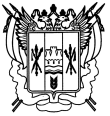 ТЕРРИТОРИАЛЬНАЯ  ИЗБИРАТЕЛЬНАЯ КОМИССИЯ САЛЬСКОГО РАЙОНА РОСТОВСКОЙ ОБЛАСТИ ПОСТАНОВЛЕНИЕ21 сентября 2021 г.                                                                                         № 34-29г. СальскНа основании данных первого экземпляра протоколов участковых избирательных комисси1 № 2042, 2043 Сальского района Ростовской области об итогах голосования по многомандатному избирательному округу № 2, Территориальная избирательная комиссия Сальского района Ростовской области определила, что в голосовании приняло участие 2033 (две тысячи тридцать три) избирателя.Голоса избирателей, поданные за зарегистрированных кандидатов в депутаты Собрания депутатов Сальского городского поселения пятого созыва по многомандатному избирательному округу № 2, распределились следующим образом:В соответствии с пунктом 1 статьи 70 Федерального закона от 12.06.2002 № 67-ФЗ «Об основных гарантиях избирательных прав и права на участие в референдуме граждан Российской Федерации», частями 1, 3 статьи 62 Областного закона от 12.05.2016 № 525-ЗС «О выборах и референдумах в Ростовской области», на основании протокола Территориальной избирательной комиссии Сальского района Ростовской области  о результатах выборов депутатов Собрания депутатов Сальского городского поселения пятого созыва по многомандатному избирательному округу № 2Территориальная избирательная комиссия Сальского района ПОСТАНОВЛЯЕТ:Признать выборы депутатов Собрания депутатов Сальского городского поселения пятого созыва по многомандатному избирательному округу № 2 19 сентября 2021 года состоявшимися и действительными.2. Считать избранными депутатами Собрания депутатов Сальского городского поселения пятого созыва по многомандатному избирательному округу № 2:- Пивненко Григория Александровича, 02 июля 1959 года  рождения; - Русу Галину Анатольевну, 24 мая 1970 года рождения.3. Разместить на странице Территориальной избирательной комиссии Сальского района Ростовской области в информационно-телекоммуникационной сети «Интернет».4. Контроль за выполнением настоящего постановления возложить на председателя Территориальной избирательной комиссииСальского района Ростовской области  О.И. Коломийцеву.Председатель комиссии					О.И. Коломийцева			Секретарь комиссии                                                         Н.С. Чернявская				О результатах выборов депутатов Собрания депутатов Сальского городского поселения пятого созыва по многомандатному избирательному округу № 2Куленко Кристина Валерьевна- 620 голосовКуц Елена Геннадьевна -373 голосаПивненко Григорий Александрович- 697 голосовПутевской Денис Сергеевич- 279 голосовРусу Галина Анатольевна- 709 голосов